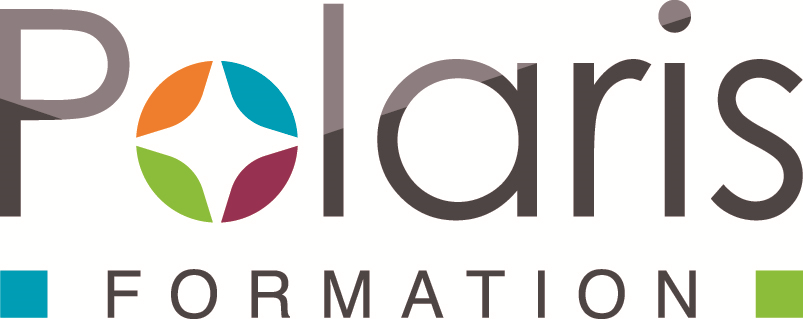 Polaris formation, membre de l’UNAFORIS, développe une offre de formation évolutive, facilitant les parcours, construite en étroite relation avec les acteurs de l’intervention sociale et un réseau diversifié de partenaires. Dans un esprit d’ouverture et d’échanges, 110 professionnels accompagnent plus de 1.000 apprenants, sur 2 sites, du niveau CAP au MASTER.Dans le cadre de son développement, Polaris Formation recrute :UN RESPONSABLE (H/F) DUPôle lycéeS et economie sociale familiale,(chef d’établissement pour le lycée professionnel et technologique)CDI - Temps plein - CCN 66 Cadre Classe 2 niveau 1Poste basé à LimogesMissions - Sous l’autorité de la Directrice générale, vous pilotez l’activité du Pôle lycée et économie sociale familiale, qui recouvre des formations de niveau 3 (CAP ATMFC, CAP AEPE, MCAD), de niveau 4 (Bac Pro ASSP, Bac Pro Animation) de niveau 5 (BTS ESF) et de niveau 6 (DE CESF), pour un effectif total d’environ 340 apprenants.Dans le cadre du projet stratégique de Polaris Formation et dans le respect des orientations nationales et académiques pour le LP et le LT, vous impulsez et conduisez la politique pédagogique et éducative du Pôle.Vous encadrez et animez l’équipe pédagogique, composée de 43 enseignants (Education Nationale) et 6 formateurs permanents. Vous favorisez le travail d’équipe, la transversalité, l’innovation et la diversification des pratiques.Vous supervisez l’organisation des enseignements et animez les instances pédagogiques. Vous veillez à la qualité de l’accompagnement des apprenants et des relations avec les usagers. Vous assurez les relations avec les partenaires institutionnels, notamment en application du contrat d’association avec l’Etat pour le LP et le LT, mais aussi avec les collectivités territoriales ainsi qu’avec les partenaires socio-économiques de l’établissement. A ce titre, vous attachez une attention particulière à la gestion des ressources humaines et des moyens affectés par l’Education Nationale.Membre du Comité pédagogique et du Comité de Direction de Polaris Formation, vous contribuez à l’élaboration et à l’évaluation des orientations stratégiques de l’établissement, ainsi qu’à la promotion de son offre de formation. Vous participez à l’élaboration du budget et supervisez la gestion financière des activités dont avez la responsabilité. Vous êtes force de proposition et contribuez au développement de l’activité de Polaris Formation.Profil - Diplôme de niveau 7 requis. Connaissance du système éducatif et de formation, de leurs enjeux. Expérience de 5 ans au moins dans l’enseignement ou la formation. Expérience de l’encadrement et du pilotage global d’une activité. Maîtrise des techniques de management. Appétence pour le travailler en équipe. Capacité à adopter une posture d’aide à la décision. Sens des responsabilités. Connaissance du secteur social et médico-social appréciée.Prise de fonctions : 1er janvier 2021Candidature - CV, lettre de motivation, au plus tard le 2 octobre 2020, par mail à c.loubriat@polaris-formation.fr.